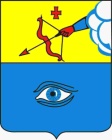 ПОСТАНОВЛЕНИЕ_31.05.2022__                                                                                       № _25/11_ г. ГлазовО временном ограничении движения транспортных средств по автомобильным дорогам местного значения города Глазова во время проведения празднования Дня города Глазова в 2022 году          В соответствии с Федеральным законом от 10.12.1995 г. № 196-ФЗ «О безопасности дорожного движения», Федеральным законом от 08.11.2007г. № 257-ФЗ «Об автомобильных дорогах и о дорожной деятельности в Российской Федерации и о внесении изменений в отдельные законодательные акты Российской Федерации», Постановлением Правительства Удмуртской Республики от 12.03.2012г. № 90 «Об утверждении порядка осуществления временных ограничений или прекращения движения транспортных средств по автомобильным дорогам регионального или межмуниципального, местного значения в Удмуртской Республике», Постановлением Администрации города Глазова от 19.05.2022г. №29/10 «О праздновании Дня города Глазова в 2022 году», в целях обеспечения безопасности дорожного движения во время проведения празднования Дня городаП О С Т А Н О В Л Я Ю:              1. Ввести временное ограничение движения транспортных средств во время проведения празднования Дня  города Глазова в 2022 году путем прекращения движения на следующих участках автомобильных дорог местного значения города Глазова: 04.06.2022г. с 08:00 до 23:30- пл.Свободы  (участок от ул.Чепецкая до ул.Толстого); - ул.Кирова (от пл.Свободы – до ул.Первомайская);- ул.Толстого (от пл.Свободы – до ул.Первомайская);- ул.Сибирская (от пл.Свободы – до ул.Первомайская);- ул.Революции (от пл.Свободы – до ул.Первомайская);- ул.М.Гвардии (от пл.Свободы – до ул.Первомайская);- ул.Чепецкая (от пл.Свободы – до дома №3 по ул.Чепецкая).04.06.2022г. с 09:00 до 11:30- ул.Толстого (от ул.К.Маркса до пл.Свободы);- ул.Кирова (от ул.Советская – до пл.Свободы);04.06.2022г. с 08:00 до 09:00 и с 11:00 до 22:45- мост через р.Чепца -  реверсивное движение (выезд с моста через р.Чепца в сторону ул.Чепецкая направо запрещен);04.06.2022г. с 09:00 до 11:00 и с 22:45 до 23:15-  мост через р. Чепца04.06.2022г. с 07:00 до 17:00- ул.Парковая (от ул.Комсомольская до Дома спорта).           2. Организации, осуществляющей содержание автомобильных дорог  общего пользования местного значения в 2022 году, муниципальному унитарному предприятию «Жилищно-коммунальное управление» муниципального образования «Город Глазов» обеспечить временное ограничение движения транспортных средств в соответствии со схемой организации дорожного движения на период проведения Дня города.3. Рекомендовать МО МВД России «Глазовский» осуществлять контроль за временным ограничением движения транспортных средств на участках улиц, указанных в пункте №1 настоящего постановления.4. Рекомендовать пользователям автомобильных дорог, указанных в пункте № 1 настоящего постановления, осуществлять объезд по улицам: Толстого, К.Маркса, Сибирская, Сулимова, Пряженникова, Советская. 5. Контроль за выполнением настоящего постановления возложить на заместителя Главы Администрации города Глазова по социальной политике Станкевич О.В.6. Настоящее постановление подлежит официальному опубликованию.Администрация муниципального образования «Город Глазов» (Администрация города Глазова) «Глазкар» муниципал кылдытэтлэн Администрациез(Глазкарлэн Администрациез)Глава города ГлазоваС.Н. Коновалов